Отчет о результатах самообследованияМКОУ "Александровская СШ"за 2020-2021 уч. годСодержаниеI.Аналитическая справка по результатам самообследования      3 - 21 стр.II. Показатели деятельности МКОУ Александровская СШ         22-25 стр.I. Аналитическая справка по результатам самообследования МКОУ Александровская СШ Самообследование МКОУ Александровская СШ  (далее Школа) проводилось в соответствии с Порядком проведения самообследования образовательной организации, утвержденным приказом Минобразования и науки РФ от 14.06.2013 г. № 462 «Об утверждении порядка проведения самообследования образовательной организацией», приказом Минобразования и науки РФ от 10.12.2013 №1324 «Об утверждении показателей деятельности образовательной организации, подлежащей самообследованию, в целях доступности и открытости информации о деятельности образовательных организаций» Приказом Министерства образования и науки Российской Федерации от 14.12.2017 г. № 1218 "О внесении изменений в Порядок проведения самообследования образовательной организации, утвержденный приказом Министерства образования и науки Российской Федерации от 14 июня 2013 г. № 462"Целями проведения самообследования являются обеспечение доступности и открытости информации о деятельности организации, а также подготовка отчета о результатах самообследования. Самообследование проводится ежегодно в период с января  по декабрь администрацией школы.  Самообследование проводится в форме анализа.Задачи самообследования:Проанализировать динамику контингента обучающихся.Изучить качественный состав педагогических кадров, определить уровень профессионализма и соответствие его современным требованиям.Оценить результативность воспитательной работы.Установить соответствие материально - технического оснащения ОО в соответствии с нормативным требованиями, требованиями ФГОС.Проанализировать результаты обучения на конец года, сравнить с имеющимися данными за предыдущие годы обучения.Оценить достижения школы за отчётный период.Сделать выводы о качестве созданных условий в ОО для осуществления образовательного процесса, адекватность их требованиям выполнения ФГОС и потребности в обучении, оценить качество результата обучения и сравнить с внешней оценкой.Способы и методы получения информации:сбор и обработка информации по основным направлениям;качественная и количественная обработка информации;экспертиза;анкетирование;опросы.В процессе самообследования проводится оценка образовательной деятельности, системы управления ОО, содержания и качества подготовки обучающихся, организации учебного процесса, качества кадрового, учебно-методического, библиотечно-информационного обеспечения, материально-технической базы, функционирования внутренней системы оценки качества образования, а также анализ показателей деятельности ОО.Представленные данные позволяют получить информацию о состоянии системы образования в школе, судить о тенденциях и изменениях развития, создать основу для эффективного управления качеством образования на уровне образовательного учреждения.В процессе самообследования за 2020 год была проведена оценка образовательной деятельности школы, системы управления ОО, содержания и качества подготовки обучающихся, организации учебного процесса, востребованности выпускников, качества кадрового, учебно-методического, библиотечно-информационного обеспечения, материально-технической базы, функционирования внутренней оценки качества образования, проведен анализ показателей деятельности ОО, подлежащей самообследованию.В процессе самообследования проведен анализ содержания, уровня и качества подготовки обучающихся по основным образовательным программам на соответствие этих программ требованиям ФГОС.В качестве основных источников информации для аналитического отчета использовались:формы государственной статистической отчетности по образованию;данные по результатам государственной итоговой аттестации;данные мониторингов качества образования различного уровня;результаты проверок контрольно-надзорных органов;результаты независимой оценки качества образования;публикации в СМИ, сети «Интернет» и др.Отчет представлен в текстовой и табличной форме и включает в себя разделы согласно методическим рекомендациям по организации и проведению самообследования образовательных организаций Бобровского муниципального районаОбщие сведения о школеМКОУ Александровская  СШ  открыта 8 сентября 1969 года. Учредителем является Администрация Жирновского муниципального района Волгоградской областиПолное наименование образовательной организации:Муниципальное казённое общеобразовательное учреждение Александровская вская средняя  школа муниципального Жирновского района Волгоградской области Юридический адрес:403761  с. Александровка Жирновский район, Волгоградская  областьпер Школьный  д.15Телефон  тел(факс) 8 (84454) 68337; 68690E-mai : alexhedu@yandex.ru Согласно лицензии 36 Л01 № 0000841 от 17.03.2017 г. и свидетельству о государственной аккредитации №0000155 серия 36АО1 от 14.03.2017 г. школа оказывает образовательные услуги в рамках выполнения государственного задания по следующим направлениям: начальное общее образование, основное общее образование, среднее общее образование, дополнительное образование детей и взрослых.Основной целью деятельности ОО является осуществление образовательной деятельности по образовательной программе начального общего, основного общего и среднего общего образования.Приём граждан в ОО на обучение по образовательным программам начального общего, основного общего и среднего общего образования осуществляется в соответствии с федеральным законом «Об образовании в РФ №273 от 29.12.2012 г, Уставом, требованиям СаНПиНа -2020  и локальными актами ОО.Отношения между ОО и родителями (законными представителями) обучающихся строятся на договорной основе - Договор о сотрудничестве школы и родителей (законных представителей) обучающихся.Режим работы ОО отвечает требованиям СаНПиНа: в ОО в 1-9 классах пятидневная рабочая неделя, для 10-11 классов  шестидневная учебная неделя. Занятия начинались в 8.00 с 01.01.2020 г. В соответствии с требованиями СаНПиН 3598-20  с 01.09.2020 г. учебные занятия начинаются: в 8.00 для 1-11 классов ( по графику)  и заканчиваются в 15.10, вторая половина занята внеурочной деятельностью.Сменность обучения: одна.Форма обучения: дневная.Язык обучения: русский.Продолжительность учебного года- 34 учебные неделиСроки каникул c изменениями в период ограничений и профилактических мероприятий в связи с пандемией COVID -19:Аттестация учащихся:промежуточная: по четвертям для 2-9 классов, по полугодиям для 10-11классов;итоговая аттестация выпускников 9,11 классов проводится в соответствии с Законом Российской Федерации «Об образовании в РФ», документами Министерства просвещения  РФ Сравнительные данные численности обучающихся по уровням обучения:Численность обучающихся снизилась в связи изменением микрорайона школы.Прослеживается тенденция к снижению образовательного и культурного уровня родителей обучающихся, поступающих в первый класс, сохраняется большое количество неполных и многодетных семей, увеличивается количество остро нуждающихся семей, чаще проявляется потребительское отношение к ОО со стороны родителей и подростков. Несмотря на объективные изменения, в ОО сохраняется сложившаяся за многие годы устойчиво-комфортная психологическая атмосфера на основе традиций толерантного, дружеского общения не только внутри классных коллективов, но и между разновозрастными группами детей и подростков, учителей и родителей.Особенности социально-культурной среды ОО:большую часть обучающихся представляют дети, проживающие в микрорайоне ОО;в шаговой доступности несколько объектов дополнительного образования разной направленности;развитие социального партнерства с культурно-образовательными учреждениями района.В 2020 году ОО продолжила работу по созданию условий для обеспечения единства образовательного пространства и преемственности основных образовательных программ начального общего, основного общего и среднего общего образования.Ожидаемые конечные результаты в развитии единого образовательного пространства:обеспечение равного доступа к получению качественного образования для детей различной мотивации к обучению;обеспечение индивидуального сопровождения обучающихся в освоении знаний;удовлетворенность жизнедеятельностью школы всех участников образовательных отношений;повышение качества обучения;дифференциация и индивидуализация обучения на основе использования деятельностного метода обучения и личностно-ориентированного подхода;эффективное функционирование системы выявления одаренности детей и обеспечение условий, способствующих их раскрытию и развитию;индивидуальное сопровождение обучающихся, требующих особого педагогического внимания;формирование на основе принципов толерантности и взаимоуважения успешной личности, владеющей универсальными учебными действиями, отвечающей требованиям современного общества.В ОО созданы условия для реализации образовательных Программ  НОО, ООО, СОО в соответствии с требованиями ФГОС. Разработаны Программы внеурочной деятельности и учебных курсов по выбору обучающихся в соответствии с ФГОС. Занятия учебных курсов и внеурочной деятельности ведутся с применением нелинейного расписания и с учетом индивидуальной траектории развития каждого школьникаВ повседневную практику учителя вошли современные педагогические технологии, имеющих интерактивный диалоговый характер, обеспечивающих самостоятельную деятельность обучающихся, ведущих к взаимопониманию, взаимодействию, поддержке, к развитию ключевых компетентностей; информационно-компьютерные технологии.В 2020 году МКОУ "Александровская СШ" работала в инновационном режиме, реализуя несколько инновационных проектов:-  «Разработка и внедрение моделей профориентации обучающихся, в том числе ранней (в условиях сетевого партнерства с организациями высшего образования), при конструировании учебных планов на основе индивидуальных образовательных маршрутов обучающихся»- «Создание сети ОО, реализующих инновационные программы среднего профессионального образования, для отработки новых технологий и модернизации содержания образования" с целью реализации образовательных программ в сетевой форме»В период ограничений в связи с пандемией  COVID-19 образовательный процесс осуществлялся в режиме дистанционного обучения (06.04.2020 г .- 25.05.2020 г.) и  в режиме смешанного обучения (с 09 ноября по 22 ноября 2020 г.)2.Администрация школы:Управление образовательным ОО осуществляется в соответствии с действующим законодательством, на основании Устава с соблюдением принципов единоначалия и коллегиальности.  Единоличным исполнительным органом ОО является руководитель - директор. Коллегиальными органами управления ОО являются:  Управляющий совет, общее собрание работников,  Педагогический совет.Все органы самоуправления работают в рамках своей компетенции и в полном объеме реализуют свои права и исполняют обязанности.Оперативное управление, реализуемое директором ОО, осуществляется своевременно на основании решений, принятых органами самоуправления.Структура управления ОО предполагает тесное взаимодействие персональных органов  (директор, его заместители, классные руководители, учителя) с коллегиальными органами управления, представленными различными участниками образовательных отношений  (педагогами, родителями).Функциональные обязанности среди заместителей директора по учебно-воспитательной работе распределяются по следующим направлениям:руководство учебно – воспитательной работой;руководство методической работойруководство воспитательной работой.руководство инновационной деятельностью.Координация деятельности аппарата управления реализуется через административные совещания, совещания при директоре, работу Педагогического совета, корректировку плана работы ОО, и осуществляется в различных формах, выбор которых определяется исходя из задач,  поставленных образовательной программой, программой развития, годовым планом работы, локальными актами ОО.Основными формами координации деятельности аппарата управления в ОО являются:годовой план работы ОО;план ВШК;заседания Управляющего  совета школы;заседания Педагогического совета;заседания Методических объединений учителей;заседания общего собрания работников;административные совещания;тематические совещания при заместителе директора;тематические совещания при директоре.Система управления ОО постоянно развивается и совершенствуется, образуя новые структуры, получающие полномочия управления различными направлениями деятельности ОО.Система критериев эффективности управления ОО включает следующие показатели:эффективность использования материально-технических ресурсов;эффективность использования финансовых, ресурсов;эффективность использования кадровых ресурсов;подготовленность педагогического коллектива;целесообразность структуры управления;готовность руководителей к управленческой деятельности;эффективность использования времени;мотивированность членов коллектива на качественный труд;наличие благоприятного социально-психологического климата в коллективе;динамика успеваемости обучающихся за последние годы;качество результатов обучения по основным предметам на всех ступенях ;эффективность использования научно-методических ресурсов;охрана здоровья обучающихся и педагогов.3.Кадровый состав:4.Сравнительный анализ качества знаний и успеваемости 2-4 классовСравнивая результаты по годам, наблюдаем, что  необходимо усилить работу на предотвращение неуспешности учащихся, вести работу в соответствии с индивидуальным темпом и уровнем развития уч-ся, а также усилить работу с мотивированными уч-ся: - проводить занятия с детьми по развитию познавательных способностей; - с целью выявления способных, высокомотивированных уч-ся проводить предметные олимпиады по математике, русскому языку, литературному чтению,  окружающему миру, начиная со 2 класса; - продолжить практику участия учащихся начальной школы в проектной деятельности  с обязательной защитой работ на ежегодной научно – практической конференции «Юные исследователи».5.Анализ работы в основном и среднем звене В связи с изменением количества обучающихся, а по некоторым позициям качества их обученности учителям необходимо продолжить работу на предотвращение неуспешности учащихся, выстраивать процесс обучения с учётом индивидуального темпа и уровня развития учащихся, а также усилить работу с мотивированными учащимися через внеурочную деятельность и индивидуальные занятия. Особенно обратить внимание на 6 и 8 классы.Результаты государственной (итоговой) аттестации выпускников  за курс основного общего образованияВ связи с ограничениями, связанными  с пандемией COVID -19 государственная итоговая аттестация за курс основного общего образования  в 2020 году не проводилась : 6.Внутришкольный контроль и мероприятия, осуществляемые в рамках школьной системы оценки качества в 2020 году:Внутришкольный контроль в МКОУ "Александровская СШ" осуществлялся на основании Положения и Плана работы на 2020 год, регламентирующего содержание и условия проведения контроля. Внутришкольный контроль осуществляли:  директор, заместители директора по учебно-воспитательной работе. 1.Учебная деятельность:- посещение уроков администрацией и учителями;- проведение открытых уроков;- отчеты о проведенных внеклассных мероприятиях по предмету:- предметные недели;- участие в конкурсах, олимпиадах и т.д.- регулярная проверка документации и отчетности;2.Воспитательный процесс:- регулярная проверка документации и отчетности- посещение администрацией классных часов- внеклассные мероприятия- участие в творческих конкурсах и спортивных мероприятиях 7.Оценка результатов предметных олимпиад и конкурсовВ 2020 году в Бобровском муниципальном районе проведены олимпиады в соответствии с перечнем  предметов Всероссийской предметной олимпиады школьников. Результаты участия в них обучающихся ОО представлены в таблице:8.Оценка внеурочной деятельностиПод внеурочной деятельностью при реализации ФГОС начального общего и основного общего образования понимается образовательная деятельность, осуществляемая в формах, отличных от урочной, и направленная на достижение планируемых результатов освоения образовательных программ начального общего и основного общего образования. Внеурочная деятельность - понятие, объединяющее все виды деятельности обучающихся (кроме учебной), в которых возможно и целесообразно решение задач их воспитания и социализации.Внеурочная деятельность в ОО организуется по направлениям развития личности (спортивно-оздоровительное, духовно-нравственное, социальное, общеинтеллектуальное общекультурное) на добровольной основе в соответствии с выбором участников образовательных отношений.Перечень программ, реализуемых в рамках внеурочной деятельности:Спортивно-оздоровительное направление;Духовно-нравственное направление;Социальное направление;	Общеинтеллектуальное направление;Общекультурное направление.По результатам 2020 года  (57,8 %) обучающиеся школы приняли участие в конкурсах, олимпиадах, спортивных состязаниях различного уровня, (17,9 %) из них были призерами и победителями.9. Оценка качества учебно-методического и библиотечно - информационного обеспеченияМетодическое обеспечение школы соответствует целям и задачам ОО: формирование личности выпускника как субъекта учебной, исследовательской, трудовой, управленческой, художественно-эстетической деятельности, как субъекта гражданских, экологических, социальных отношений, субъекта общения и саморазвития, тем самым позволяет дать образование на уровне образовательных стандартов всем обучающимся.В ОО имеется система учебно-методических материалов, обеспечивающих образовательный процесс. Учителя реализовывают государственные программы (федеральные, авторские), подкрепленные учебниками и дидактическими материалами, соответствующими ФГОС НОО, ФГОС ООО, ФКГОС. УМК ОО составлен на основе федерального перечня учебников, рекомендованных и допущенных Министерством образования и науки Российской Федерации к использованию в образовательном процессе.Методическая работа ОО оформляется документально в форме:протоколов педагогического совета;годового плана работы школы;плана ВШК;плана методической работы;письменных материалов по анализу и самоанализу;аналитических справок;отчетов о проведенных мероприятиях;докладов, сообщений, текстов, разработанных модифицированных, адаптированных методик, технологий, программ, обобщенных материалов о системе работы педагогов, материалов печати по проблемам образования, информации с городских, областных семинаров.Аналитическую деятельность методических обеспечений ОО осуществляют заместители директора по учебно-воспитательной работе и воспитательной работе. 10.Оценка качества материально-технической базыЗдание МКОУ Александровская  СШ  было построено в 1969 году по типовому проекту, включает в себя 2 этажа. Проектная мощность школы - 320 человек.В школе имеются: кабинет директора,  кабинета заместителей директора, учительская, 12 классных  комнат, из них  профильные кабинеты: кабинет биологии, кабинет русского языка и литературы, кабинет химии, кабинет физики, кабинет иностранного языка, кабинет основ безопасности жизнедеятельности, кабинет математики, кабинет технического труда, кабинет географии, медиатека, медицинский кабинет, актовый зал, спортивный зал, гардероб. Материально-техническая база МКОУ Александровская СШ укомплектована необходимым количеством наглядных пособий и учебно-лабораторным оборудованием, обеспечивающим возможность выполнения рабочих программ по предметам федерального и регионального компонентов.11 кабинетов школы оборудованы автоматизированным рабочим местом учителя, что составляет 98% от общего числа всех кабинетов. Все компьютеры подключены к сети Интернет.Библиотечный фонд насчитывает:11.Оценка системы управления качеством образованияОценивание и прогнозирование развития школьной образовательной системы осуществляется Координирующим мониторинговым центром. Задачи координирующего мониторингового центра: разработка технологии отбора видов запросов к системе образования в школе и методик сбора информации; сбор информации; разработка компьютерной основы для сведения, обобщения, классификации и первичного анализа информации; обработка, корректировка и ввод информации в базы данных; осуществление первичного анализа информации, классификация информационных массивов;  создание прогнозов, аналитических, справочных материалов, докладов; совершенствование технологии мониторинга системы образования в школе; выделение наиболее типичных признаков успеха или неуспеха организационно-управленческой деятельности; отслеживание индивидуальных результатов каждого обучающего  и педагога; изучение запросов, потребностей, интересов каждого обучающего. Работа координирующего  мониторингового центра  включает несколько направлений:  дидактический, воспитательный мониторинг, социально-психологический мониторингДидактический мониторинг:Воспитательный мониторингСоциально-психологический мониторингМониторинговые данные заносятся в электронную базу данных на каждого школьника и педагога. Это дает возможность прогнозировать тенденции развития образовательного учреждения, принимать  обоснованные  управленческие решения по достижению качественного образования и эффективности развития образовательной системы школы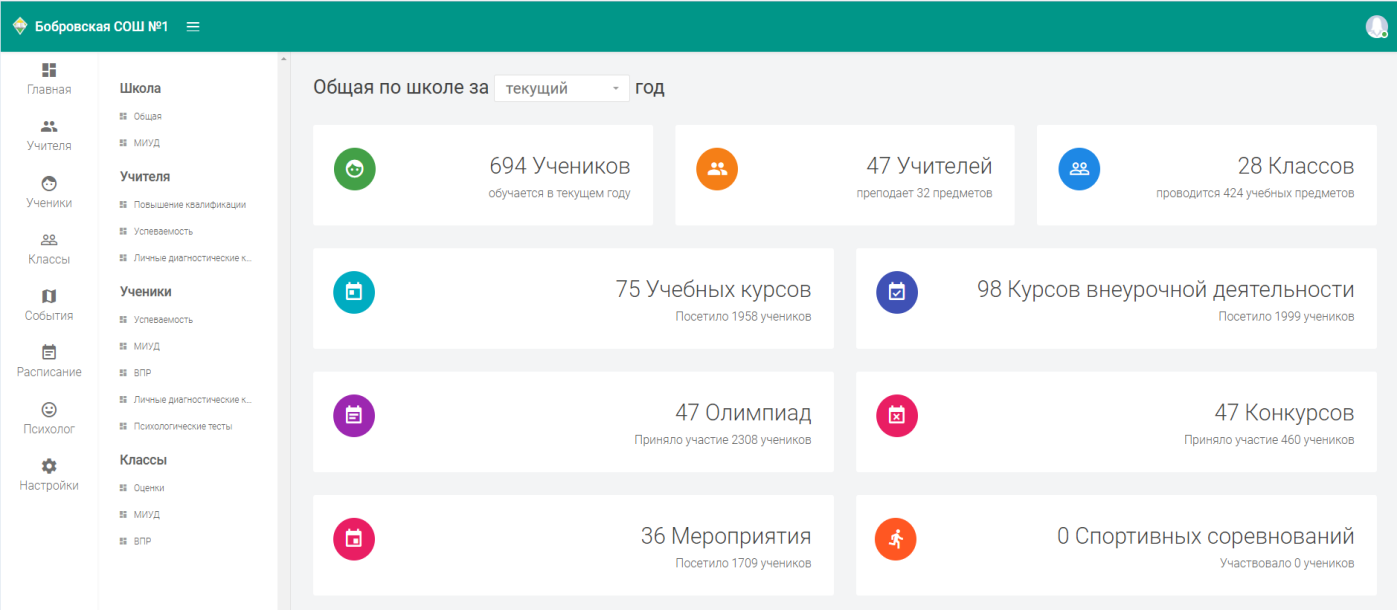 Проведенный самоанализ деятельности МКОУ "Александровская СШ"  позволяет сделать следующие выводы:В школе  создан стабильный педагогический коллектив, имеется позитивный опыт работы творческих групп учителей по актуальным вопросам образовательного процесса, что говорит о готовности к внедрению инновационных технологий.Положительный имидж школы в окружающем социуме способствует расширению взаимодействия с социумом.Благоприятный психологический климат в школе способствует созданию развивающей творческой среды для всех субъектов образовательного процесса.Созданные традиции патриотической и воспитательной работы способствуют обеспечению устойчивой связи и преемственности ценностей поколений и формирование единого сообщества участников образовательных отношений.Наработан положительный опыт школы как инновационной площадки, что говорит о высокой квалификации педагогических и административных работников.Намечены также и  определенные  проблемы, над которыми предстоит работать педагогическому коллективу: 1.Работать на комплексом мероприятий для мотивации участников образовательных отношений на достижение нового качественного уровня образовательного процесса, на внедрение инновационных педагогических практик.2.Необходимо внести изменения в  систему работы с одаренными детьми.Существующая база здоровьесберегающей, информационной, безопасной среды школы станет основой, на которой каждый субъект образовательного процесса сможет воплотить свои индивидуальные возможности в высокие результаты деятельности, подтвержденные в конкурсах, олимпиадах и соревнованиях муниципального, регионального, всероссийского и международного уровней. Внедрение инновационных педагогических практик позволит повысить уровень квалификации и мастерства педагогов.12.Основные направления работы на 2020 год:1.Совершенствовать получение обучающимися качественного образования, включающего навыки компетентностного уровня в соответствии с личностными потребностями и индивидуальными возможностями каждого ребенка.2.Продолжить систематизированно изучать, обобщать и распространять педагогический опыт, изучать способы мотивации учения.3.Совершенствовать оптимальные  условия деятельности учителя для его творческого роста и достижения профессиональной успешности; овладения им ключевыми профессиональными компетенциями. 4. Разработка и внедрение новых механизмов выявления и развития одаренности обучающихся.5.Совершенствование системы качественной подготовки учащихся к ГИА.6.Решение проблемы повышения качества образования и воспитания в школе на основе внедрения инновационных образовательных технологий (здоровьесберегающие  технологии	и др.)7.Укрепление и расширение связей с общественностью, организациями высшего и среднего  профессионального образования, представителями реального сектора экономики, родителями ,способствующих развитию школы как открытой образовательной системы.8. Укрепление и пополнение материально – технической базы школы для построения качественной предметно – пространственной развивающей среды, способной максимально удовлетворить образовательные запросы  обучающихся и их родителей (законных представителей).ПОКАЗАТЕЛИдеятельности муниципального казённого общеобразовательного учреждения «Александровская  средняя школа» Жирновского муниципального района Волгоградской областиподлежащей самообследованию в 2020-2021 учебном  годуПериодДаты начала и окончанияКлассыОсенние каникулыс 26.10.2020 по 02.11.2020 (7 дней)1 -11Зимние каникулыс 26.12.2020 по 10.01.2021 (16 дней)1 -11Дополнительные каникулыс 15.02.2021 по 21.02.2021(7 дней)1Весенние каникулыс 24..03.2021 по 31.03.2021(8 дней)1 -11Показатель2019-2020 г.2020-2021 г.Общая численность обучающихся по образовательной программе начального общего образования6148Общая численность обучающихся по образовательной программе основного общего образования6066Общая численность обучающихся по образовательной программе среднего общего образования15Общая численность обучающихся121119На конец 2020 года  в школе работали21 педагоговИз них:Высшей категории4 педагогаПервой категории1 педагогПоказатель2019 -20202020-2021Кол-во чел. (2-4 классы)4737На «5»33На «4» и «5»2419С одной «4»10С одной «3»42Неуспевающие00Качество знаний57,454,1Успеваемость97,997,3Классы2019-2020год2019-2020год2020-2021 год2020-2021 годКлассы60607171КлассыКачествознанийУспеваемостьКачествознанийУспеваемость5-9 классы41%100%36,9,2%100%10-11 классы100%100%100%100%Количество выпускников 11-х классовКоличество учащихся, сдававших ЕГЭКоличество учащихся, сдавших ЕГЭ ниже границы
(чел. и %)Количество учащихся, сдавших ЕГЭ выше границы (чел. и %)Количество учащихся, сдавших ЕГЭ с результатом от 80 до 90 баллов (чел. )Количество учащихся, сдавших ЕГЭ с результатом от 90 до 100 баллов (чел.)Средний балл сдачи ЕГЭ по ОУ11011182№№Всероссийские олимпиады школьниковВсероссийские олимпиады школьниковПобедители и призеры муниципального уровняПобедители и призеры муниципального уровняПобедители и призеры муниципального уровня№№Всероссийские олимпиады школьниковВсероссийские олимпиады школьников201920192020Русский языкРусский язык55ЛитератураЛитература33Английский языкАнглийский язык20МатематикаМатематика33Информатика и программирование 9-11 классИнформатика и программирование 9-11 класс00ФизикаФизика03АстрономияАстрономия10ХимияХимия00БиологияБиология55ЭкологияЭкология22ГеографияГеография22ОбществознаниеОбществознание23ПравоПраво30ЭкономикаЭкономика10ИсторияИстория22МХКМХК00ОБЖОБЖ33Технология (девочки)Технология (девочки)00Технология (мальчики)Технология (мальчики)00Физическая культураФизическая культура31ИТОГО Региональные олимпиады школьников                                                                                                         ИТОГО Региональные олимпиады школьников                                                                                                         ИТОГО Региональные олимпиады школьников                                                                                                         ИТОГО Региональные олимпиады школьников                                                                                                         373732LED-телевизор 40 TOSHIBA REGZA 40HL933RKГрафический планшет HUION DWH69 A4, черныйИнтерактивная доска TRIUMPH Board 78Камера SonyКомпьютер  в сборе (Тарапатин. ф-л)Компьютер SAMSUNGКопи-устройство Virtual lnk Mimio Xi lnteractive Wireless с сумкой и магнитнымкопир/принтер МФУ Canon i-SENSYS MF 4018 (Тарапатин. ф-л)Микшерный пультмонитор 19" LGD19@LG(ершОШ)монитор 19" Асеr(ершОШ)1Монитор ЖК19 LG W1942S-BFМузыкальный центр (Тарапатин. ф-л)МФУ Принтер/копир Xerox 3100Нетбук Samsung № 102-JA01Ноутбук  ACER  AspireНоутбук  ASUS R50IN 15.6Ноутбук 15.6 ACER Packard Bell 2013 год 1Ноутбук 15.6 ACER Packard Bell 2013 год 2Ноутбук 15.6 ACER Packard Bell 2013 год 3Ноутбук ACER Extensa, черный (0906) 2019ноутбук Acker Packard Bell(2014) (ершОШ)Ноутбук ASUS VivoBook, черный (0906) 2019Ноутбук Compaq Presario (Тарапатин. ф-л)ноутбук DVDНоутбук LENOVO IdeaPad 330S-14ASTНоутбук Samsung NPЗ00V5A-S03Ноутбук Toshiba Satellite C670-16КВ950Принтер Canon LBP 3010Принтер Canon LBP-2900 лазерныйПринтер Canon LBP-6020 лазерный 2013 г.принтер Samsung M2015 A4принтер лазерный CANON -SENSYS LBP60208(ершОШ)Принтер Сanon 1120Принтер Сanon I-SENSYS LBP6000Проектор ASER X 1261 Р (Тарапатин. ф-л)Проектор мультимедийный Hitachi CP-EX250сигнал  С-1 (ершОШ)Система виденаблюдения (2016) Александровкасистема видеонаблюденияСистема видеонаблюдения (2016) Тарапатиносистема видеонаблюдения (ершОШ)Система с диспетчерезациейСистемный "Диск-18"Сканер  НР ScanJet 2400Стул офисный "Юпитер" (Тарапатин. ф-л)Телевизор VESTELТелевизор "SHARP" (Тарапатин. ф-л)Телевизор ЖК 40 TOSHIBA 40LV933RBТелевизор РолсенТелевизор Ролсен 21 R 70Телефакс PANASONIK iEX-FT908RUУсилительЭкран на треноге Elite Screens (Тарапатин. ф-л)Экран на треноге Projecta ProViewDVD  плеер LG- ДДК575ХВ(анД/С)комплект спутникового телевидиния (андДС)компьютер "Самсунг"(андОШ)компьютер в сборе " Samsung " (андОШ)микшерный пульт(андОШ)многофункциональное устройство принтер, сканер, копир Canon (андОШ)музыкальная установка LG (андОШ)музыкальный центр (андДС)мультимедийное оборудование (андОШ)МФУ "Lasser Jet M1132 MFP (анд ОШ)МФУ лазерное НР(андДС)МФУ принтер,сканер,копир Canon i SENSYS MF4410 (андОШ)ноутбук "PACKRbdeil" (андОШ)ноутбук Aspire 5733Z P6200 HD (анд ОШ)ноутбук Lenovo ideaPad B590 (андОШ)проектор ViewSonic проекционная технология  DLP(андОШ)Система видеонаблюдения (2016) Андреевкасистемный блок (андДС)телевизор "Roisen"(андОШ)телевизор "Горизонт" (андДС)телевизор LG (андДС)телевизор Самсунг 21 (андОШ)телефакс PANASONIK KX-FT94RU Monitor(андОШ)усилитель "Вега" (анд ОШ)факс PANASONIC  КХ-FT 982 (андДС)доска аудиторскаядоска аудиторскаядоска аудиторскаядоска аудиторскаядоска аудиторскаядоска аудиторскаядоска аудиторская (ершОШ)доска клаассная трехэлементная мелДоска классная (Тарапатин. ф-л)Доска маркерная 120х180см с антибликовым покрытиемдоска трехэлементная  Да -ДН 32 (ершОШ)Комплект таблиц по химии дем. "Металлы" (10 табл.. формат А1, ламинир.Комплект таблиц по химии дем. "Неметаллы" (16 табл.. формат А1, ламинир.Корпусная мебель (стенка)Кресло VТ CH279 ткань черно-сераяКулер "Биорай" (Тарапатин. ф-л)Матрас иммобилизац.вакуумнный взрослый (мед.кабинет) 2019мебельная стенкаМебельная стенкамебельная стенка (Карев)Метал. Мебель Р МС-257/400-У стеллаж с 7-ю полкамиМеталлическая дверь двухстворчатаяМорозильная камера "STINOL-106Q"Морозильная камера Атлант М 7184-003Набор №16 ОС НитратыНабор №5 ОС Металлы (малый)Набор диагностический (мед.кабинет) 2019набор мебели "Соната 5" (ершОШ)Набор мягкой мебелиНабор хим. посуды и принадлежностей для лаб. работ по химии (НПХЛ)нетбук "Samsung" 2нетбук "Samsung"3Нетбук"Samsung"нетбук"Samsung"4нетбук"Samsung"6неубук "Samsung"5Осветитель таблиц для исследования остроты зрения (мед кабинет) 2019Палатка 3- местная RangerПалатка 3- местная RangerПалатка 3- местная RangerПерекладина гимнастическаяПлантограф в комплекте (мед.кабинет) 2019принтер - сканер "CANON"СпецМеб РТ Арго Шкаф полузакрытый А-310 грушаСпецМеб РТ Арго Шкаф полузакрытый А-310 груша 1Стеллаж библиотечный 2-х сторон. беж.Стеллаж библиотечный 2-х сторон. беж.(9.121.с2)Стеллаж библиотечный 2-х сторон. беж.(9.121.с2)Стеллаж библиотечный 2-х сторон. беж.(9.121.с2)Стеллаж библиотечный 2-х сторон. беж.(9.121.с2)Стеллаж библиотечный 2-х сторон. беж.(9.121.с2)Стенка "Паровоз" (Тарапатин. ф-л)Стенка гимнастическая шведская 800х2400ммСтенка гимнастическая шведская 800х2400ммСтенка гимнастическая шведская 800х2400ммСтенка гимнастическая шведская 800х2400ммстенка шведскаяСтиральная машина BOSCHСтойка волейбольная телескопическаяСтойка волейбольная телескопическая 2стойка для прыжков в высоту с планкой (ершОШ)Стол "Ромашка" (Тарапатин. ф-л)Стол "Ромашка" (Тарапатин. ф-л)стол демонстрационный для каб. химии с сантехникойСтол демонстрационный физикиСтол для н/тениса, складной на колесикахстол компьютерныйстол офисный (бух) (ершОШ)столDL -003 (ершОШ)столDL -003 (ершОШ)1Телевизор THOMSON (0982) 2019Теллурий (Модель Солнце-Земля-Луна)Тиски слесарные чугунные поворотные с наковальнейТренажер сердечно-легочной и мозговой реанимации  Т1 "Максим II"Холодильник "STINOL"холодильник INDESIT TA 18K (ершОШ)шкаф бухгалтерский КБ-031(ершОШ)Шкаф бухгалтерский КБ-032Шкаф книжный (Тарапатин. ф-л)Шкаф книжный (Тарапатин. ф-л)Шкаф книжный (Тарапатин. ф-л)Шкаф книжный (Тарапатин. ф-л)шкаф книжный 1(ершОШ)шкаф книжный 2(ершОШ)шкаф книжный 3(ершОШ)шкаф книжный 4(ершОШ)Шкаф книжный трехдверный с ящиками (Тарапатин. ф-л)шкаф книжный5(ершОШ)Шкаф с полкамиШтатив лабораторный комбинированный ШЛбЩит басскетбольный ламинированая фанераЩит басскетбольный игровой кольцо сет.(10мм180Х105см)1Щит басскетбольный ламинированая фанераЩит басскетбольный ламинированая фанераЩит басскетбольный ламинированая фанераЩит басскетбольный ламинированая фанеращит пожарныйКнига "55-летию Жирновского района посвящается" (Андреевская ООШ)1Книга "55-летию Жирновского района посвящается" (Андреевский д/с)1портреты  писателей (андОШ)1учебники  2015 год(андОШ)15учебники (андОШ)50учебники 1 (андОШ)15учебники 2013 (андОШ)42учебники 2015 (анд ОШ)35учебники субвенция 2013 (андОШ)104учебники федерального комплекта на 2012/2013(андОШ)15художественная литература (андД/С)1художественная литература (андОШ)1Большая российская энциклопедия 19 том1Большая российская энциклопедия 20 том1Большая Российская энциклопедия том 131Большая Российская энциклопедия том 141Большая Российская энциклопедия том 151Большая Российская энциклопедия том 161Большая российская энциклопедия том 171Большая российская энциклопедия том 181Книга "55-летию Жирновского района посвящается"1Книга "55-летию Жирновского района посвящается" (Ершовкий ф-л)1Литературное чтение (дарение) 201932учебники (модернизация 2013 г.) (ершОШ)48Учебники 1/201897Учебники 2/201821Учебники 2015441Учебники 2016 (0906)464Учебники 2017 (0906)  Русское слово16Учебники 2017 (0906) Астрель10Учебники 2017 (0906) Вентана-граф265Учебники 2017 (0906) Дрофа250Учебники 2017 (0906) Просвещение270Учебники 2017 (2017) Бином30Учебники 201813Учебники 2019 Просвещение121Учебники 3/201813Учебники 4/20183Учебники 5/201848Учебники 6/201893Учебники 7/201866Учебники 8/20186Учебники Вентана-Граф (0906) 2019127Учебники Дрофа (0906) 20195Учебники модернизация 2013 год109Учебники субвенция 2013 год429учебники субвенция 2013 года (ершОШ)147учебники федерального комплекта  на 2012/2013 год (ершОШ)13Учебники федерального комплекта на 2012/2013 год35Учебники19Учебники236Учебники318Учебно-методический комплект по финансовой грамотности(2019)721Художественная литература1Художественная литература 13 741Объект мониторингаПоказатели оценкиИнструментарийПредметные, личностные и метапредметные образовательные результатыФактический запас знаний по предметамДанные электронного журналаСформированность предметных умений  (МИУД, ВПР  обучающихся по учебным предметам)Данные МИУД, ВПР обучающихся по учебным предметамРезультаты участия в олимпиадах, соревнованиях, конкурсахПротоколы, дипломы, грамотыКурсы по выборуАнкетирование обучающихся и их родителейАктивность обучающегося в познавательной деятельностиРезультаты электронной базы данныхУсловия достижения образовательных результатовКвалификация учителейДокументация по аттестацииОпыт работы в инновационном режимеПриказы по школеЗапросы обучающихся и родителей на образовательные услугиАнкетирование обучающихся и их родителейВключенность обучающихся в систему дополнительного образования в школе (курсы, кружки, секции), проводимые, в рамках внеурочной деятельности, согласно ФГОС во внутришкольной системе и системе внешнего образования, включая сетевое взаимодействие с другими образовательными организациями, учреждениями культуры и спорта.Анкетирование обучающихся и их родителейВостребованность курсов и педагогов обучающимися.Анкетирование обучающихся и их родителейЦена достижения образовательных результатовНагрузка обучающихся во внеурочное и урочное время в рамках школы полного дня.Индивидуальный маршрутный листРазнообразие видов выполняемой нагрузки педагогов в работе с обучающимися.Приказы по школе (функциональные обязанности педагогов)Группа здоровьяДанные мед. картОбъект мониторингаПоказатели оценкиИнструментарийЛичность обучающегосяГотовность обучающихся к саморазвитиюРезультаты тестирования Личность обучающегосяРазвитие потенциалов личности. (Занятость во внеурочной деятельности, участие в мероприятиях организованных в рамках воспитательной деятельности)Индивидуальный маршрутный лист Протоколы, дипломы, грамотыЛичность обучающегосяУровень воспитанностиРезультаты тестированияДетский коллективСоциометрия Результаты психологического обследованияДетский коллектив СоуправлениеАнализ классного руководителяПедагог - воспитательКвалификация учителейДокументация по аттестацииПедагог - воспитательОпыт  работы в инновационном режимеПриказы по школеПедагог - воспитательГотовность к саморазвитиюРезультаты психологического обследованияПедагог - воспитательУровень профессиональной компетенцииРезультаты психологического обследованияУсловия достижения воспитательных результатовЗапросы обучающихся и родителей на образовательные и воспитательные услуги.Анкетирование обучающихся и их родителейУсловия достижения воспитательных результатовВостребованность объединений и секций во внутришкольной и внешкольной системах ДОДиагностические исследованияУсловия достижения воспитательных результатовПолнота содержания воспитательной деятельностиДиагностические исследованияОбъект мониторингаОбъект мониторингаПоказатели оценкиИнструментарийУниверсальные учебные действияЛичностные УУДСамоопределениеВ – высокий, С – средний, Н – низкий уровеньАнкета жизненного  и профессионального самоопределенияУниверсальные учебные действияЛичностные УУДСамооценка(А – адекватная, ЗВ – завышенная, ЗН – заниженная)Тест «Вербальная диагностика самооценки личности»)Универсальные учебные действияЛичностные УУДМотивация учебной деятельностиСМ – сформированность социальных мотивов,УМ – сформированность учебных мотивовМетодика Н.Ф. Талызиной или М.В. МатюхинойУниверсальные учебные действияЛичностные УУДНравственно-этическая ориентацияВ – высокий, С – средний, Н – низкий уровеньМетодика И.А. МашневойУниверсальные учебные действияПознавательные УУДУровень умственного развития(методика «Аналогии»)В – высокий, С – средний, Н – низкий уровень«Школьный тест умственного развития (ШТУР)»Универсальные учебные действияПознавательные УУДУровень умственного развития(методика «Классификации»)В – высокий, С – средний, Н – низкий уровень«Школьный тест умственного развития (ШТУР)»Универсальные учебные действияПознавательные УУДУровень умственного развития(Методика «Обобщение»)В – высокий, С – средний, Н – низкий уровень«Школьный тест умственного развития (ШТУР)»Универсальные учебные действияПознавательные УУДПостановка и решение проблемы(Наблюдение»)В – высокий, С – средний, Н – низкий уровень«Школьный тест умственного развития (ШТУР)»Универсальные учебные действияРегулятивные УУДУмение учиться и способность к организации своей деятельности (целеполагание, планирование, прогнозирование, контроль, коррекция, оценка, саморегуляция)В – высокий, С – средний, Н – низкий уровеньНаблюдение.Методика  «Кубики  К. Коса»Универсальные учебные действияРегулятивные УУДУровень развития волевой саморегуляцииВ – высокий, С – средний, Н – низкий уровеньМетодика А.В. ЗверьковойУниверсальные учебные действияКоммуникативные УУдУровень комфортностиВ – высокий, С – средний, Н – низкий уровеньТест на определение уровня комфортностиУниверсальные учебные действияКоммуникативные УУдКоммуникация как общение(наблюдение)(В – высокий уровень, С – средний,Н – низкий)НаблюдениеУниверсальные учебные действияКоммуникативные УУдКоммуникация как кооперация(наблюдение)В – высокий, С – средний, Н – низкий уровеньНаблюдениеУниверсальные учебные действияКоммуникативные УУдКоммуникация как условие интериоризации(наблюдение)В – высокий, С – средний,Н – низкий уровеньНаблюдениеУниверсальные учебные действияКоммуникативные УУдУровень общительностиВ – высокий, С – средний, Н – низкий уровеньТест В.Ф. РяховскогоУниверсальные учебные действияКоммуникативные УУдСоциометрический статус(Л – лидер, П – предпочитаемый, О – отвергаемый,И - изолированный)СоциоматрицаПсихические процессыПсихические процессыУровень вниманияВ – высокий, С – средний, Н – низкий уровеньКорректурная пробаПсихические процессыПсихические процессыУровень мышленияВ – высокий, С – средний, Н – низкий уровеньТест АмтхауэраЭмоцио-нально-волевая сфераЭмоцио-нально-волевая сфераУровень тревожностиВ – высокий, С – средний, Н – низкий уровеньМетодика Р.Кондаш, модификация А. Прихожан. Методика О.Хмельницкой.Методика Ю Чибисовой (для определения уровня экзаменационной тревожности)Эмоцио-нально-волевая сфераЭмоцио-нально-волевая сфераПреобладающие чувстваП – позитивные, Н – негативныеОпросник «Чувства к школе»Профессиональные особенности мышления учителяПрофессиональные особенности мышления учителяПрофессионально-значимые личностные качества педагогаАнкета «Оценка профессионально важных качеств»Профессиональные особенности мышления учителяПрофессиональные особенности мышления учителяОценка готовности педагога к инновационной деятельностиАнкета «Оценка готовности и адаптированности личности к педагогической деятельности»Профессиональные особенности мышления учителяПрофессиональные особенности мышления учителяСамооценка своей деятельностиАнкета «Оцените свою деятельность» (по методике В. Шакурова)Профессиональные особенности мышления учителяПрофессиональные особенности мышления учителяУдовлетворённость профессиональной деятельностьюАнкета «Определение уровня комфортности в педагогической деятельности»Микроклимат в школеМикроклимат в школеПсихологический климат в педагогическом коллективеМетодика Л. ЖедуновойМикроклимат в школеМикроклимат в школеУдовлетворённость участников образовательного процесса всеми видами образовательных услугАнкета для родителей «Ваше отношение к школе».Анкета для обучающихся «Твоё отношение к школе».Анкета для педагогов «Чувства к школе»Социализация обучающихсяАдекватная ориентировка в новых социальных условияхГотовность к школе«Диагностическая программа скриннингового исследования готовности к обучению»Социализация обучающихсяАдекватная ориентировка в новых социальных условияхАдаптация первоклассников к школеДиагностическая программа скриннингового исследования в 1 классе»Социализация обучающихсяАдекватная ориентировка в новых социальных условияхГотовность к переходу в среднее звеноДиагностическая программа скриннингового исследования в 4 классе»Социализация обучающихсяАдекватная ориентировка в новых социальных условияхАдаптация пятиклассников к новым условиям обучения«Диагностическая программа скриннингового исследования в 5 классе»Социализация обучающихсяАдекватная ориентировка в новых социальных условияхАдаптация десятиклассников к новым условиям обучения«Диагностическая программа скриннингового исследования в 10 классе»Социализация обучающихсяВыполнение школой социального заказаВыполнение школой социального заказаСоциализация обучающихсяГотовность к предпрофильному и профильному обучениюГотовность к предпрофильному и профильному обучениюСоциализация обучающихсяТрудоустройство выпускниковТрудоустройство выпускников№ п/пПоказателиуЕдиница измерения1.Образовательная деятельность1.1Общая численность учащихся119 человек1.2Численность учащихся по образовательной программе начального общего образования48 человек1.3Численность учащихся по образовательной программе основного общего образования66 человек1.4Численность учащихся по образовательной программе среднего общего образования5 человек1.5Численность/удельный вес численности учащихся, успевающих на «4» и «5» по результатам промежуточной аттестации, в общей численности учащихся49/51 человек/%1.6Средний балл государственной итоговой аттестации выпускников 9 класса по русскому языку4,1 балл1.7Средний балл государственной итоговой аттестации выпускников 9 класса по математике3,3 балл1.8Средний балл единого государственного экзамена выпускников 11 класса по русскому языку-1.9Средний балл единого государственного экзамена выпускников 11 класса по математике-1.10Численность/удельный вес численности выпускников 9 класса, получивших неудовлетворительные результаты на государственной итоговой аттестации по русскому языку, в общей численности выпускников 9 класса11/0 человек/%1.11Численность/удельный вес численности выпускников 9 класса, получивших неудовлетворительные результаты на государственной итоговой аттестации по математике, в общей численности выпускников 9 класса11/0 человек/%№ п/пПоказателиЕдиница измерения1.12Численность/удельный вес численности выпускников 11 класса, получивших результаты ниже установленного минимального количества баллов единого государственного экзамена по русскому языку, в общей численности выпускников 11 класса0/0 человек/%1.13Численность/удельный вес численности выпускников 11 класса, получивших результаты ниже установленного минимального количества баллов единого государственного экзамена по математике, в общей численности выпускников 11 класса0/0человек/%1.14Численность/удельный вес численности выпускников 9 класса, не получивших аттестаты об основном общем образовании, в общей численности выпускников 9 класса0/0человек/%1.15Численность/удельный вес численности выпускников 11 класса, не получивших аттестаты о среднем общем образовании, в общей численности выпускников 11 класса0/0человек/%1.16Численность/удельный вес численности выпускников 9 класса, получивших аттестаты об основном общем образовании с отличием, в общей численности выпускников 9 класса0/0 человек/%1.17Численность/удельный вес численности выпускников 11 класса, получивших аттестаты о среднем общем образовании с отличием, в общей численности выпускников 11 класса0/0 человек/%1.18Численность/удельный вес численности учащихся, принявших участие в различных олимпиадах, смотрах, конкурсах, в общей численности учащихся86/71 человек/%1.19Численность/удельный вес численности учащихся-победителей и призеров олимпиад, смотров, конкурсов, в общей численности учащихся, в том числе:31/26 человек/%1.19.1Регионального уровня0/0 человек/%1.19.2Федерального уровня0/0 человек/%1.19.3Международного уровня0/0 человек/%1.20Численность/удельный вес численности учащихся, получающих образование с углубленным изучением отдельных учебных предметов, в общей численности учащихся0/0 человек/%1.21Численность/удельный вес численности учащихся, получающих образование в рамках профильного обучения, в общей численности учащихся0/0 человек/%1.22Численность/удельный вес численности обучающихся с применением дистанционных образовательных технологий, электронного обучения, в общей численности учащихся0/0 человек/%№ п/пПоказателиЕдиница измерения1.23Численность/удельный вес численности учащихся в рамках сетевой формы реализации образовательных программ, в общей численности учащихся0/0 человек/%1.24Общая численность педагогических работников, в том числе:22 человек1.25Численность/удельный вес численности педагогических работников, имеющих высшее образование, в общей численности педагогических работников16/73 человек%1.26Численность/удельный вес численности педагогических работников, имеющих высшее образование педагогической направленности (профиля), в общей численности педагогических работников16/73 человек/%1.27Численность/удельный вес численности педагогических работников, имеющих среднее профессиональное образование, в общей численности педагогических работников6/27 человек/%1.28Численность/удельный вес численности педагогических работников, имеющих среднее профессиональное образование педагогической направленности (профиля), в общей численности педагогических работников6/27 человек/%1.29Численность/удельный вес численности педагогических работников, которым по результатам аттестации присвоена квалификационная категория в общей численности педагогических работников, в том числе:22/100 человек/%1.29.1Высшая4/26 человек/%1.29.2Первая6/32 человек/%1.30Численность/удельный вес численности педагогических работников в общей численности педагогических работников, педагогический стаж работы которых составляет:человек/%1.30.1До 5 лет0 человек/%1.30.2Свыше 30 лет11/50 человек/%1.31Численность/удельный вес численности педагогических работников в общей численности педагогических работников в возрасте до 30 лет1/5 человек/%1.32Численность/удельный вес численности педагогических работников в общей численности педагогических работников в возрасте от 55 лет10/40 человек/%№ п/пПоказателиЕдиница измерения1.33Численность/удельный вес численности педагогических и административно-хозяйственных работников, прошедших за последние 5 лет повышение квалификации/профессиональную переподготовку по профилю педагогической деятельности или иной осуществляемой в образовательной организации деятельности, в общей численности педагогических и административно-хозяйственных работников22/100 человек/%1.34Численность/удельный вес численности педагогических и административно-хозяйственных работников, прошедших повышение квалификации по применению в образовательном процессе федеральных государственных образовательных стандартов в общей численности педагогических и административно-хозяйственных работников22/100 человек/%2.Инфраструктура2.1Количество компьютеров в расчете на одного учащегося0,3 единиц2.2Количество экземпляров учебной и учебно-методической литературы из общего количества единиц хранения библиотечного фонда, состоящих на учете, в расчете на одного учащегося20,4 единиц2.3Наличие в образовательной организации системы электронного документооборотанет2.4Наличие читального зала библиотеки, в том числе:да2.4.1С обеспечением возможности работы на стационарных компьютерах или использования переносных компьютеровнет2.4.2С медиатекойнет2.4.3Оснащенного средствами сканирования и распознавания текстовнет2.4.4С выходом в Интернет с компьютеров, расположенных в помещении библиотекида2.4.5С контролируемой распечаткой бумажных материаловда2.5Численность/удельный вес численности учащихся, которым обеспечена возможность пользоваться широкополосным Интернетом (не менее 2 Мб/с), в общей численности учащихся92/76 человек/%2.6Общая площадь помещений, в которых осуществляется образовательная деятельность, в расчете на одного учащегося9 кв.м